	Integration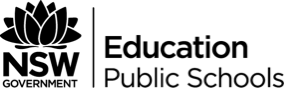 Content/applications/implications and considerationsTeaching strategiesResources4.1 IntegrationThe student is able to:Use a table of standard integrals Some of the results listed in the standard integrals table will need to be established as an appropriate method is developed.Change an integrand into an appropriate form by use of algebra Some integrals may be changed into a form which can be integrated through use of some simple algebra, eg . , Evaluate integrals using algebraic substitutions Only simple substitutions are needed, e..g ,  in , . The effect on limits of integration is required, and  definite integrals are to be treated.Evaluate simple trigonometric integrals Include squares of all trigonometric functions, as well as those which can be found  by a simple substitution, eg , , Evaluate integrals using trigonometric substitutions Typical substitutions would be  and   in integrals such as , Evaluate integrals using integration by partsThe work on integration by parts should include the integrands  , , ,  (n an integer).Derive and use recurrence relationsIntegration by parts should be extended to particular types of recurrence relations,  eg , .Recurrence relations such as , which  involve more than one integer parameter, are excluded.) Integrate rational functions by completing the square in a quadratic denominatorExamples should include cases to be integrated using a sum or difference of two squares, Eg   Integrate rational functions whose denominators have simple linear or quadratic factors.Cases where the degree of the numerator is not less than the degree of the denominator are to be considered.Only rational functions, whose denominators can be broken into a product of distinct linear factors, or of a distinct quadratic factor and a linear factor, or of two distinct quadratic factors, need to be considered.Introduce Integration as a process that is really well done by computers – e.g. Wolfram Alpha – they do this by manipulating expressions and matching to standard resultsShow students other tables of standard integrals to demonstrate the usefulness of these resultsAlgebraic manipulation most often involves splitting the numeratorStart by reviewing Integration by Substitution as covered in Ext 1 Mathematics – focus on the correct setting out  - must follow correct mathematical processes particularly with regards putting = signs for expression that are NOT equal ☺ major difference is in Ext 2 the substitutions are not given – may help to review Ext 1 type questions without giving the substitutionStudents should be able to integrate squares of trigonometric functions by inspectionIf Polynomials has not yet been covered the algebraic techniques for breaking into partial fractions must be covered / reviewed.Students must be able to identify expressions where  breaking into partial fractions – include denominator containing: 1: Distinct Linear Factors; 2:Unfactorisable Quadratic Factors; 3: Repeated Linear Factors; 4: Distinct Quadratic factorsReview t formulae from Ext 1 – students need to be fluent with these before attempting substitution – also review double angle formulaeIntegration by parts formula should be derived from the product ruleInclude examples with integration by parts needs to occur more than onceQuadratic expressions  can be expressed as a sum or difference of two squares – which then with an appropriate substitution have an inverse trigonometric function as a primitive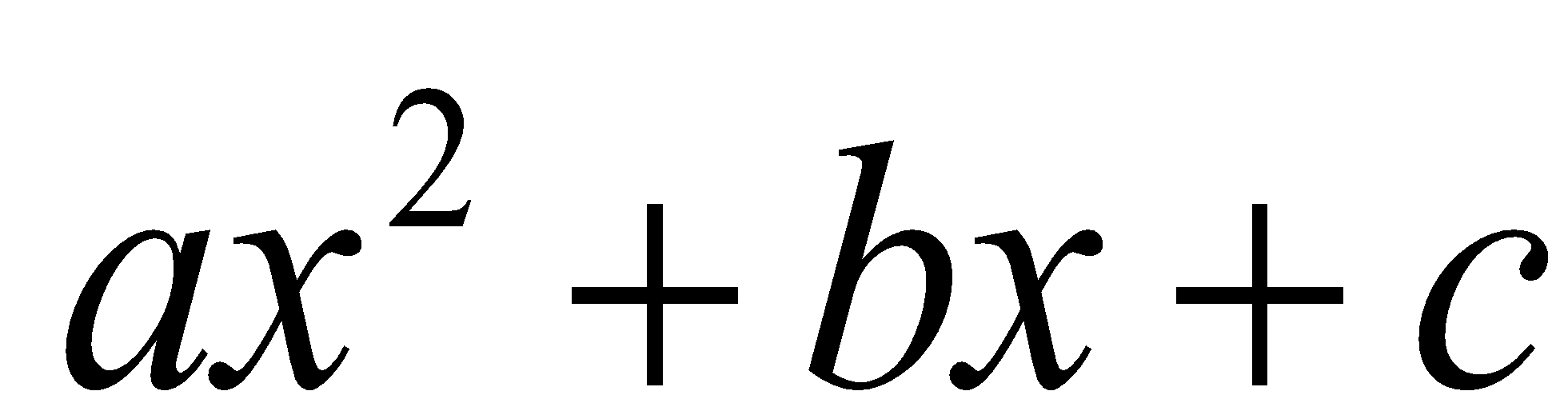 Table of Standard Integrals – HSC Wolfram AlphaUsing Standard Integrals + Substitution [Keynote | Powerpoint | pdf ]Ext 2 Integration  - Eddie Woo (Youtube Playlist)Khan Academy Integration by PartsCoroneous 100 Integrals Solutions to Coroneous 100 Integrals (YouTube Playlist)Williams Curriculum Model – Ext 2 IntegrationNumerous other YouTube Videos